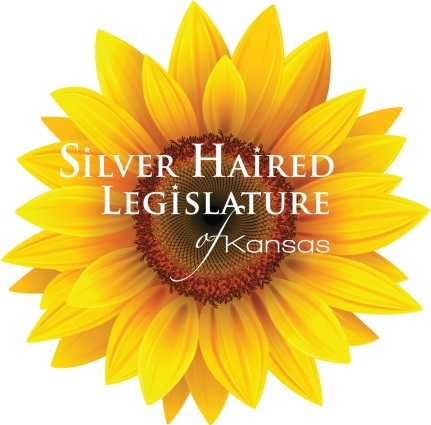 I.  MAKING THE DECISION TO RUN FOR THE  SILVER HAIRED LEGISLATUREPlease take a few moments to reflect on why you want to be a Kansas Silver Haired Legislator (SHL). Are you willing to commit the time and energy to not only getting elected, but serving as your County Silver Haired Delegate?Why are you running for office?  Do you have some idea of the way things should be and how to go about changing the way things are?  Do you see a need for legislation to make changes?  Do you want to provide new input and ideas on matters affecting the state’s seniors?  Do you have suggestions on how the state can focus on and best meet the needs of its older constituents? Do you have ideas to share on taxation, revenue-sharing, health care, human services, urban affairs, rural issues, transportation, energy, the judicial system, education, the environment, insurance—in short, every facet of our lives?  Are you willing to have people disagree with you, yet continue to argue for your beliefs?  Are you willing to compromise, negotiate and reach accord on legislation in order to secure passage by a majority vote?Finally, are you willing to continue on after the Silver Haired Legislature adjourns at its annual session to advocate for passage of your legislation before the actual Legislature?  If you answered YES to the above questions, then you should be a candidate for the Kansas Silver Haired Legislature!!II.  HOW TO GET SIGNATURES ON YOUR PETITIONIF YOU CHOOSE TO GATHER SIGNATURES ON A PETITION IN LIEU OF PAYING THE $25 REGISTRATION FEE, you should fill out the tops of the petition forms, and begin collecting at least 50 signatures of persons aged 60 or older from your county. You might find the best places to locate older Kansans (at least 60 years old) are at places where seniors gather, such as senior centers, nutrition sites, senior clubs, senior housing, doctor’s offices, religious and community organizations, nursing facilities or assisted living facilities, or other community facilities. DON’T BE SHY!  After all, you are running for office.  You might start a conversation with a petition signer like this:	“Hello, my name is _____________________, I am running as a delegate to the Kansas Silver Haired Legislature.  Would you mind signing my nomination petition which will allow my name to be placed on the voting ballot?” Be prepared to explain the Silver Haired Legislature to those who are unfamiliar with the organization.  Tell them where you from and which county you are representing.Before they sign your petition, make sure:The individual is 60 years old or above, andThey live in the same county you represent.Deadline for submission of petitionsCompleted petition forms with at least 50 signatures, must be submitted to the Area Agency on Aging representative along with the Registration form and Intent form no later than February 8, 2019.III.  KANSAS SILVER HAIRED LEGISLATURE BACKGROUND INFORMATIONWhat is the Kansas Silver Haired Legislature?The Kansas Silver Haired Legislature (SHL) is a unicameral legislature composed of 125 representatives. All are over 60 and are elected from their county residence. , Johnson,  and Sedgwick counties have 5 additional delegates. The legislature provides an educational experience in the political process and provides an opportunity to identify priority concerns of  senior citizens. The SHL develops bills and resolutions which are presented to the Kansas Legislature and the Governor as recommendations for state policy.What is the Purpose of Silver Haired Legislature?To Educate - Participation provides experience in the political process To Inform - Actions of the SHL inform the public and the Kansas Legislature on concerns of the elderly To Involve - The SHL provides over 412,000 seniors a way to become involved  How is the Silver Haired Legislature Funded?The SHL is funded by donations and volunteer help. Contributions are tax deductible and may be made payable to the "SHL Treasurer" and sent to the treasurer or to an Area Agency on Aging.Who may become a Silver Haired Legislator?Any Kansan aged 60 and over who is a registered voter may file for candidacy.  The term of office is two years and members may be re-elected for three successive terms. How are Silver Haired Legislators Elected?Silver Haired Legislator elections are conducted by the Area Agencies on Agingacross the state every two years. Candidate registration forms, petitions and filinginstructions are available from any Area Agency on Aging.What are the responsibilities of a Silver Haired Legislator?Advocate for legislation introduced by the SHL Testify at hearings on SHL legislation Meet with seniors in their county/district on SHL legislation affecting the elderly Attend scheduled SHL meetings and SHL annual sessionHow to get involved? To become a candidate obtain the rules and procedures from an Area Agency on Aging or an officer of the SHL. If you do not want to become a candidate, support your Silver Haired Legislator(s) and suggest issues of concern to the elderly.PETITION OF NOMINATION SILVER HAIRED LEGISLATUREFOR:NAME ________________________________________________________________ADDRESS _____________________________________________________________
______________________________________________________________________
______________________________________________________________________
PHONE _______________________________________________________________E-MAIL _______________________________________________________________WE, THE UNDERSIGNED, WISH TO NOMINATE THE ABOVE-NAMED PERSON FOR THE  SILVER HAIRED LEGISLATURE.  WE CERTIFY THAT WE ARE RESIDENTS OF THE ABOVE COUNTY AND ARE 60 YEARS OF AGE OR OLDER.SIGNATURE			ADDRESS			COUNTY 1.______________________________________________________________________2.______________________________________________________________________3.______________________________________________________________________4.______________________________________________________________________5.______________________________________________________________________6.______________________________________________________________________7.______________________________________________________________________8.______________________________________________________________________9.______________________________________________________________________10._____________________________________________________________________11._____________________________________________________________________12._____________________________________________________________________  13._____________________________________________________________________14._____________________________________________________________________15._____________________________________________________________________16._____________________________________________________________________17._____________________________________________________________________18._____________________________________________________________________19._____________________________________________________________________20._____________________________________________________________________21._____________________________________________________________________22._____________________________________________________________________23._____________________________________________________________________24._____________________________________________________________________25._____________________________________________________________________PETITION OF NOMINATION SILVER HAIRED LEGISLATURESIGNATURE 			  ADDRESS			COUNTY26._____________________________________________________________________27._____________________________________________________________________28._____________________________________________________________________29._____________________________________________________________________30._____________________________________________________________________31._____________________________________________________________________32._____________________________________________________________________33._____________________________________________________________________34._____________________________________________________________________35._____________________________________________________________________36._____________________________________________________________________37._____________________________________________________________________38._____________________________________________________________________39._____________________________________________________________________40._____________________________________________________________________41._____________________________________________________________________42._____________________________________________________________________43._____________________________________________________________________44._____________________________________________________________________45._____________________________________________________________________46._____________________________________________________________________47._____________________________________________________________________48._____________________________________________________________________49._____________________________________________________________________50._____________________________________________________________________CANDIDATE REGISTRATION FORM SILVER HAIRED LEGISLATUREIn order to file as a candidate this registration form and the intent form must be completed and filed with the Central Plains Area Agency on Aging by February 17, 2023.  Please print or type.************************************************************************_______________________________________________		__________________Name									Date_______________________________________________		__________________Address City, State, Zip						Phone__________________________________________________County	 and District (if in Sedgwick County, see note below*)						Email _____________________________________________I, ______________________________________________________________, have 		SignatureRead the rules for nomination as a candidate to the Kansas Silver Haired Legislature and understand in which county I should be filing.  I have enclosed the petition of nomination or $25 filing fee in lieu of the petition. Please make checks payable to Kansas Silver Haired Legislature.************************************************************************FOR  AGING USE ONLYDate Returned: ___________________Date Notice of Certification was mailed: ______________________________________Reason not certified (if applicable): __________________________________________Date Registration and Intent Forms were returned: _______________________________Certified: Yes_____	No _____		$25 Filing Fee Enclosed: ____________*Sedgwick County residents please indicate your county commission district, visit https://www.sedgwickcounty.org/commissioners/commission-districts/) for information.NOTICE OF INTENT TO BECOME A CANDIDATEFOR THE  SILVER HAIRED LEGISLATUREI, __________________________ (insert name) will be at least 60 years of age on February 17, 2023.  I am filing for the position of Delegate to the Kansas Silver Haired Legislature, representing ___________ County (Butler, Harvey or Sedgwick Counties),                          District ____________________ (if applicable – Sedgwick County positions only).If in Sedgwick County see Sedgwick County Commission district map to determine your district.https://www.sedgwickcounty.org/commissioners/commission-districts/______________________________________________		__________________Signature								DateFollowing is a statement in 100 words or less on what I intend to do for the Kansas Silver Haired Legislature if I am elected (may be used in part, in publicity).  Please include, your issues of interest that impact adults over 60, previous experiences such as your occupation before retirement (or current, if still working). List any activities you’ve been involved in that you feel will be helpful to you in advocating for issues of interest to the older adults in Kansas.____________________________________________________________________________________________________________________________________________________________________________________________________________________________________________________________________________________________________________________________________________________________________________________________________________________________________________________________________________________________________________________________________________________________________________________________________________________________________________________________________________________________________________________________________________________________________________________________________________________________________________________________________________________________________________________________________________________________________________________________________________________________________________________________________________________________________________________________________________________________________________________________________________________________________________________________________________________________________________________________________________________________________________________________________________________________________________________________This completed Intent Form and $25 filing fee or to not incur a fee you may have the accompanying petition signed by 50 eligible persons aged 60 and older, supporting your candidacy. Required documents must be filed by mail or in person, weekdays 8am to 5pm at Central Plains Area Agency on Aging located at 271 W. 3rd st. N, Ste. 500, Wichita, KS 67202 or submitted by email to Monica Cissell mcissell@cpaaa.org by February 17, 2023.  You will be notified by the end of February on your certification as a candidate.  General election, if required, will take place on March 17, 2023.